Об отмене постановлений администрации г. Канска от 26.12.2013 № 1896, от 31.12.2013 № 1975В соответствии со статьёй 179 Бюджетного кодекса Российской Федерации, на основании протокола заседания комиссии по вопросам разработки муниципальных программ и контролю за реализацией муниципальных программ от 29.11.2013, руководствуясь статьями 30, 35 Устава города Канска,  ПОСТАНОВЛЯЮ:Отменить постановления администрации города Канска:    -  от 26.12.2013 № 1896 «О внесении изменений в постановление от 10.10.2012 № 1582»    -  от 31.12.2013 № 1975 «О внесении изменений в постановление от 10.10.1582».2. Консультанту главы города по связям с общественностью  отдела   организационной работы, делопроизводства, кадров и муниципальной службы администрации г. Канска (Н.И. Никонова) опубликовать данное постановление в газете «Официальный Канск», разместить на официальном сайте муниципального образования город Канск в сети Интернет.    3. Контроль за исполнением настоящего постановления возложить на  заместителя главы города по социальной политике Н.И. Князеву и заместителя главы города по экономике и финансам Н.В. Кадач.     4. Постановление вступает в силу со дня подписания и применяется к правоотношениям, возникшим с 01.01.2014 года Глава города Канска								Н.Н. Качан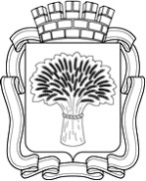 Российская ФедерацияАдминистрация города Канска
Красноярского краяПОСТАНОВЛЕНИЕРоссийская ФедерацияАдминистрация города Канска
Красноярского краяПОСТАНОВЛЕНИЕРоссийская ФедерацияАдминистрация города Канска
Красноярского краяПОСТАНОВЛЕНИЕРоссийская ФедерацияАдминистрация города Канска
Красноярского краяПОСТАНОВЛЕНИЕ03.03.2014№274